Supplement to the Official Journal of the European Union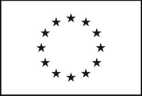 Info and online forms: http://simap.ted.europa.euContract Notice - utilitiesDirective 2014/25/EUSection I: Contracting entityI.1) Name and addresses 1 (please identify all contracting entities responsible for the procedure)I.2) Joint procurementI.3) CommunicationI.6) Main activitySection II: ObjectII.1) Scope of the procurementII.2) Description 1Section III: Legal, economic, financial and technical information III.1) Conditions for participationIII.2) Conditions related to the contract 2Section IV: ProcedureIV.1) DescriptionIV.2) Administrative informationSection VI: Complementary informationVI.1) Information about recurrenceVI.2) Information about electronic workflowsVI.3) Additional information: 2VI.4) Procedures for reviewVI.5) date of dispatch of this notice: (dd/mm/yyyy)It is the contracting authority's/contracting entity's responsibility to ensure compliance with European Union law and any applicable laws._________________________________________________________________________________________________________1 please repeat as many times as needed2 if applicable4 if this information is known20 importance may be given instead of weighting21 importance may be given instead of weighting; if price is the only award criterion, weighting is not usedOfficial name: HungaroControl Zrt.Official name: HungaroControl Zrt.Official name: HungaroControl Zrt.National registration number: 2 AK03208Postail address: Igló utca 33-35.Postail address: Igló utca 33-35.Postail address: Igló utca 33-35.Postail address: Igló utca 33-35.Town: BudapestNUTS code: HU101Postal code: H-1185Country: HUContact person: József TákosContact person: József TákosContact person: József TákosTelephone: +36 12934457E-mail: jozsef.takos@hungarocontrol.huE-mail: jozsef.takos@hungarocontrol.huE-mail: jozsef.takos@hungarocontrol.huFax: +36 12934036Internet address(es)Main address: (URL) www.hungarocontrol.huAddress of the buyer profile: (URL) www.hungarocontrol.huInternet address(es)Main address: (URL) www.hungarocontrol.huAddress of the buyer profile: (URL) www.hungarocontrol.huInternet address(es)Main address: (URL) www.hungarocontrol.huAddress of the buyer profile: (URL) www.hungarocontrol.huInternet address(es)Main address: (URL) www.hungarocontrol.huAddress of the buyer profile: (URL) www.hungarocontrol.hu The contract involves joint procurementIn the case of joint procurement involving different countries, state applicable national procurement law: The contract is awarded by a central purchasing body.X The procurement documents are available for unrestricted and full direct access, free of charge, at: (URL)http://kozadat.hungarocontrol.hu/kozbeszerzes◯Access to the procurement documents is restricted. Further information can be obtained at: (URL)Additional information can be obtained form◯ the abovementioned addressX another address: (please provide address)Szterényi Law OfficeH-1011 Budapest, Fő utca 14-18. Building “A” Floor VIITo the attention of dr. Dániel KoppándiTel: +36 17938115Fax: + 36 17938121email: hc@szilioffice.huTenders or requests to participate must be submitted electronically via: (URL)X to the abovementioned address◯ to the following address: (please provide another address) Electronic communication requires the use of tools and devices that are not generally available. Unrestricted and full direct access to these toolsand devices is possible, free of charge, at: (URL)◯Production, transport and distribution of gas and heat◯Electricity◯Extraction of natural gas and oil◯Exploration and extraction of coal and other solid fuels◯ Water◯Postal services◯Railway services◯Urban railway, tramway, trolleybus or bus services◯Port-related activities◯Airport-related activitiesX Other activity: Ancillary services to air transportII.1.1) Title: “Camera system and ADS-B installation”Reference number: 2II.1.2) Main CPV code: 34962000-8 Supplementary CPV code: 1, 2 [ ][ ][ ][ ]II.1.2) Main CPV code: 34962000-8 Supplementary CPV code: 1, 2 [ ][ ][ ][ ]II.1.3) Type of contract  ◯ works X Supplies ◯ ServicesII.1.3) Type of contract  ◯ works X Supplies ◯ ServicesII.1.4) Short description: Delivery and service contractSubject: Camera system and ADS-B installationII.1.4) Short description: Delivery and service contractSubject: Camera system and ADS-B installationII.1.5) Estimated total value: 2Value excluding VAT: 1 currency: HUF(for framework agreements or dynamic purchasing systems – estimated total maximum value for the entire duration of the framework agreement or dynamic purchasing system)II.1.5) Estimated total value: 2Value excluding VAT: 1 currency: HUF(for framework agreements or dynamic purchasing systems – estimated total maximum value for the entire duration of the framework agreement or dynamic purchasing system)II.1.6) Information about lotsThis contract is divided into lots ◯ yes X noTenders may be submitted for  ◯ all lots ◯ maximum number of lots: [  ] ◯ one lot only Maximum number of lots that may be awarded to one tenderer: [  ] The contracting authority reserves the right to award contracts combining the following lots or groups of lots:II.1.6) Information about lotsThis contract is divided into lots ◯ yes X noTenders may be submitted for  ◯ all lots ◯ maximum number of lots: [  ] ◯ one lot only Maximum number of lots that may be awarded to one tenderer: [  ] The contracting authority reserves the right to award contracts combining the following lots or groups of lots:II.2.1) Title: 2 Camera system and ADS-B installationLot no.: 2II.2.2) Additional CPV code(s): 2Main CPV code: 1 34962000-8 Supplementary CPV code: 1, 2 [ ][ ][ ][ ]II.2.2) Additional CPV code(s): 2Main CPV code: 1 34962000-8 Supplementary CPV code: 1, 2 [ ][ ][ ][ ]II.2.3) Place of performance:NUTS code: HU321 Main site or place of performance: Airport-Debrecen Kft. H-4030 Debrecen, Mikepércsi út topographical lot no. 0493/64 II.2.3) Place of performance:NUTS code: HU321 Main site or place of performance: Airport-Debrecen Kft. H-4030 Debrecen, Mikepércsi út topographical lot no. 0493/64 II.2.4) Description of the procurement:HungaroControl Zrt. (HC) intends to install remote tower control (rTWR) in order to serve the traffic at Debrecen International Airport (LHDC). The rTWR must be capable to “operate under any weather condition” with the same capacity, as if the control was carried out from the existing tower. In order to do so, every image and/or control of every equipment necessary for that shall be provided in the HC ANSIII building (in Budapest), and furthermore a new Visualization and Reconnaissance System will be built.The LHDC rTWR Visualization Air Traffic Control System shall consist of the following items:1 Camera system1 Processing system1 Display systemOne ADS-B receiver shall be delivered and installed with the system as well.Total number of two (2) pieces of PTZ cameras shall be installed.It is also the awarded tenderer’s task to train how to use the camera system too.(nature and quantity of works, supplies or services or indication of needs and requirements; for supplies only – state whether tenders are requested for purchase, lease, rental, hire purchase or any combination of those)II.2.4) Description of the procurement:HungaroControl Zrt. (HC) intends to install remote tower control (rTWR) in order to serve the traffic at Debrecen International Airport (LHDC). The rTWR must be capable to “operate under any weather condition” with the same capacity, as if the control was carried out from the existing tower. In order to do so, every image and/or control of every equipment necessary for that shall be provided in the HC ANSIII building (in Budapest), and furthermore a new Visualization and Reconnaissance System will be built.The LHDC rTWR Visualization Air Traffic Control System shall consist of the following items:1 Camera system1 Processing system1 Display systemOne ADS-B receiver shall be delivered and installed with the system as well.Total number of two (2) pieces of PTZ cameras shall be installed.It is also the awarded tenderer’s task to train how to use the camera system too.(nature and quantity of works, supplies or services or indication of needs and requirements; for supplies only – state whether tenders are requested for purchase, lease, rental, hire purchase or any combination of those)II.2.5) Award criteriaX Criteria belowX Quality criterion – Name: / Weight ratio: 1, 2, 20Cameras generate panorama images – The processed image quality in case of 220° angle beyond the prescribed minimum (resolution, angle, frame rate) / 3Cameras generate panorama images – The processed image quality in case of 160° angle beyond the prescribed minimum (resolution, angle, frame rate) / 2Cameras generate panorama images – The resolution in case of 220° images beyond the prescribed minimum (resolution) / 15Cameras generate panorama images – The resolution in case of 160° images beyond the prescribed minimum (resolution) / 5  Warranty period/ 5Licence period / 5◯ Cost criterion – Name: / weighting: 1, 20X Price – Weight ratio: 65Price of standard items / 55Price of optional items / 10X Price is not the only award criterion and all criteria are stated only in the procurement documentsII.2.5) Award criteriaX Criteria belowX Quality criterion – Name: / Weight ratio: 1, 2, 20Cameras generate panorama images – The processed image quality in case of 220° angle beyond the prescribed minimum (resolution, angle, frame rate) / 3Cameras generate panorama images – The processed image quality in case of 160° angle beyond the prescribed minimum (resolution, angle, frame rate) / 2Cameras generate panorama images – The resolution in case of 220° images beyond the prescribed minimum (resolution) / 15Cameras generate panorama images – The resolution in case of 160° images beyond the prescribed minimum (resolution) / 5  Warranty period/ 5Licence period / 5◯ Cost criterion – Name: / weighting: 1, 20X Price – Weight ratio: 65Price of standard items / 55Price of optional items / 10X Price is not the only award criterion and all criteria are stated only in the procurement documentsII.2.6) Estimated value:Value excluding VAT: 1 Currency: HUF(for framework agreements or dynamic purchasing systems – estimated total maximum value for the entire duration of this lot)II.2.6) Estimated value:Value excluding VAT: 1 Currency: HUF(for framework agreements or dynamic purchasing systems – estimated total maximum value for the entire duration of this lot)II.2.7) Duration of the contract, framework agreement or dynamic purchasing systemDuration in months: 12 or Duration in days: [     ]or Start: (dd/mm/yyyy) / End: (dd/mm/yyyy)This contract is subject to renewal ◯ yes X no      Description of renewal options:II.2.7) Duration of the contract, framework agreement or dynamic purchasing systemDuration in months: 12 or Duration in days: [     ]or Start: (dd/mm/yyyy) / End: (dd/mm/yyyy)This contract is subject to renewal ◯ yes X no      Description of renewal options:II.2.9) Information about the limits on the number of candidates to be invited (except in open procedures)Envisaged number of candidates: 99or Envisaged minimum number: [  ] / Maximum number: 2 [  ]Objective criteria for choosing the limited number of candidates: Contracting Authority does not limit the number of the Tenderers. The number 99 above is necessary for the publication system.II.2.9) Information about the limits on the number of candidates to be invited (except in open procedures)Envisaged number of candidates: 99or Envisaged minimum number: [  ] / Maximum number: 2 [  ]Objective criteria for choosing the limited number of candidates: Contracting Authority does not limit the number of the Tenderers. The number 99 above is necessary for the publication system.II.2.10) Information about variantsVariants will be accepted ◯ yes X noII.2.10) Information about variantsVariants will be accepted ◯ yes X noII.2.11) Information about optionsOptions X yes ◯ no        Information about options: The system shall provide two panoramic view images, which shall be put on the poles provided by HC. In addition to that the system offered by the tenderer shall also provide (as optional item) a second camera position close to the 05R threshold, which possible position is: Latitude: 	N47°29’01”Longitude: 	E021°36’11”Altitude:	20,00 m AGLII.2.11) Information about optionsOptions X yes ◯ no        Information about options: The system shall provide two panoramic view images, which shall be put on the poles provided by HC. In addition to that the system offered by the tenderer shall also provide (as optional item) a second camera position close to the 05R threshold, which possible position is: Latitude: 	N47°29’01”Longitude: 	E021°36’11”Altitude:	20,00 m AGLII.2.12) Information about electronic catalogues Tenders must be presented in the form of electronic catalogues or include an electronic catalogueII.2.12) Information about electronic catalogues Tenders must be presented in the form of electronic catalogues or include an electronic catalogueII.2.13) Information about European Union fundsThe procurement is related to a project and/or programme financed by European Union funds ◯ yes X noIdentification or reference no. of the project:II.2.13) Information about European Union fundsThe procurement is related to a project and/or programme financed by European Union funds ◯ yes X noIdentification or reference no. of the project:II.2.14) Additional information:The Contracting Authority does not apply the ground of inefficiency pursuant to paragraph e) of subsection (2) of Article 75 of the PPA.II.2.14) Additional information:The Contracting Authority does not apply the ground of inefficiency pursuant to paragraph e) of subsection (2) of Article 75 of the PPA.III.1.1) Suitability to pursue the professional activity, including requirements relating to enrolment on professional or trade registers List and brief description of the conditions:No economic operator may become Candidate (grouping of Joint Candidates), nor subcontractor in the procedure and cannot participate in the attestation of competence if it is subject to any of the grounds for exclusion as per subsections (1) – (2) of Article 62 of the PPA.Furthermore, Contracting Authority excludes the Candidate (grouping of Joint Candidates), subcontractor, economic operator participating in the attestation of competence from the procedure, in respect of whom a reason for exclusion has arisen in the course of the procedure. (paragraph b) of subsection (1) of Article 74 of the PPA)Means of verificationCandidate - and if applicable, the economic operator participating in the attestation of competence - shall submit beforehand a formal declaration executed within the framework of the European Single Procurement Document according to subsection (1) of Article 4 of Government Decree No. 321/2015 (X. 30.) confirming the absence of grounds for exclusion pursuant to Article 62 of the PPA.With respect to the subcontractor participating in the attestation of competence or other entities the Candidate shall submit the European Single Procurement Document confirming the absence of grounds for exclusion pursuant to Article 62 of the PPA.The European Single Procurement Document shall contain a declaration of the economic operator (Candidate, the organization(s) providing their capacities – where applicable) that it is not subject to the grounds of exclusion; and provides the information requested in the course of the procedure. The declaration shall identify the authority responsible for issuing the supporting documents provided for in Subsection (4) of Article 69 and shall also contain the information required for accessing the database referred to in Subsection (1) of Article 69 and, where applicable, the necessary declaration of consent. The Contracting Authority accepts the declaration incorporated into the European Single Procurement Document during the assessment phase for the preliminary inspection of the grounds for exclusion.According to subsection (4) of Article 67 of the PPA, the Candidate (grouping of Joint Candidates) shall provide a declaration declaring not to involve in performing the contract any subcontractor who may be excluded on the grounds specified in subsection (1) – (2) of Article 62 of the PPA. The economic operators requested to submit the declarations confirming the absence of the grounds for exclusion [subsection (4) of Article 69 of the PPA] shall confirm it pursuant to the provisions of Articles 8; 10; 12 – 14; and 16 of Government Decree No. 321/2015 (X. 30.).If there is an ongoing procedure to amend a registration related to the certificate of incorporation, a copy of the application to amend the registration and of the confirmation of the submission thereof issued by the court of registration (or the authority exercising the company registration amendment powers in the Candidate’s country) shall be enclosed to the request to participate document (Article 13 of Government Decree No 321/2015. (X.30.)). The request to participate document shall contain the declaration of the Candidate whether there is an ongoing procedure to amend the registration or not.The Contracting Authority calls the attention to Article 64 of the PPA.The Contracting Authority calls the attention of the candidate that the date of the issuance of the abovementioned certificates cannot be made earlier than the day of the contract notice starting this procedure.III.1.2) Economic and financial standing Selection criteria as stated int he procurement documentsList and brief description of the selection criteria: According to Article 65 of the PPA, the Contracting Authority does not establish economic and financial standing requirement.Minimum level(s) of standards possibly required: 2According to Article 65 of the PPA, the Contracting Authority does not establish economic and financial standing requirement.III.1.3) Technical and professional ability Selection criteria as stated int he procurement documentsList and brief description of selection criteria:M.1) Pursuant to paragraph b) of subsection (1) of Article 65 of the PPA and paragraph a) of subsection (1) of Article 21 of Government Decree No. 321/2015. (X. 30.) (with regard to subsections (1) and (2) of Article 22 of Government Decree No. a 321/2015. (X. 30.)) the presentation of the major deliveries according to the object of this procurement (camera system) or equivalent to thereof performed in the past three years from the sending date of the contract notice at least with the following contents:- date of performance (starting and ending date (provided in -year,-month, -days),- the data of the other party to the contract (name, address/official seat, name and contact details of the contact person),- Object of delivery (contract) - denomination of the products delivered in the framework of the contract (name and type of product),- data on the performed volume (in event not only that product was delivered during the performing of the contract that serves as the verification of the suitability then the declaration must contain the value of the product from the total value of the performance that serves as the reference to the suitability),- Declaration regarding the compliance of the performance with the contract and the regulations.The Contracting Authority applies paragraph a) of subsection (1a) of Article 21 of Government Decree No. 321/2015. during the definition of the reference requirement. Contracting Authority taking into account the references which started at most for 6 years and ended in the examined period (past three years). Verification of suitability, European Single Procurement Document:The preliminary compliance with the M1) eligibility criteria is carried out by submitting the declaration incorporated into the European Single Procurement Document.The economic operator shall make representation in the European Single Procurement Document that the prescribed eligibility criteria are met, and also obliged to provide the information requested in the procedure containing the data regarding the fulfilment of the eligibility criteria. The declaration shall contain the indication of the authority having the capacity to issue the certificate to be submitted pursuant to subsection (4) of Article 69 as well as the data necessary to apply the database under subsection (11) of Article 69 and – if needed – the consent declaration thereof.Contracting Authority prescribes that all concerned economic operators shall only attest their compliance with the eligibility criteria with the detailed completion of paragraph α  part IV of the standard form provided as part of the Procurement Documents under subsection (5) of Article 2 of Government Decree No. 321/2015 (X. 30.).The submission of the detailed certifications related to the abovementioned eligibility criteria is only necessary upon the notice of the Contracting Authority according to subsection (4) of Article 69 of the PPA also with regard to subsection (3) of Article 84 of the PPA.Minimum level(s) of standards possibly required: 2The tenderer (grouping of joint tenderers) is considered to be unsuitable if in the past three years from the sending date of the contract notice it does not have at least 1 piece of system live operating or one operating in test mode pursuant to the regulations and contract, which contains at least the following 1 piece PTZ camera, 1 piece 180˚ wide panoramic image, terrestrial condition based on non-video reconnaissance (e.g.: radar, MLAT, ADS-B etc…)Joint tenderers may meet the above eligibility criteria together (Subsection (6) of Article 65 of the PPA).According to subsection (4) of Article 30 of Government Decree No. 321/2015 (X. 30.), the Contracting Authority draws the Tenderers’ attention that the Contracting Authority established the Tenderers’ technical and professional eligibility criteria and certifications thereof stricter than in the official register of qualified tenderers.Relying on the capacities of other entities:Subsections (7) and (9) of Article 65 of the PPA may also be/to be applied in order to meet the eligibility criteria; that is Tenderers or candidates may also meet suitability criteria by relying on the capacity of any other entity or person, regardless of the legal nature of their relation. In such cases, the tender or, in a procedure consisting of more than one stage the request to participate shall identify that entity and, indicating the related point of the notice launching the procedure, the suitability criterion or criteria for the certification of which the tenderer or candidate relies or relies also on the resources of that entity. The document containing the commitment which is undertaken in a contract or preliminary contract by the entity providing resources and proves that the resources needed for the performance of the contract will be available during the period of implementation of the contract, shall be annexed to the tender. [Subsection (7) of Article 65 of the PPA]If the tenderer meets with the prescribed eligibility criteria by relying (also) on other organization’s capacities then the declaration incorporated into the European Single Procurement Document shall be submitted also on behalf of the organization(s) providing their capacities, and when prescribing the submission of the certificates by the Contracting Authority according to subsection (4) of Article 69 of the PPA, such organization – only with respect to the eligibility criteria – shall attest the compliance with the given eligibility criteria in the same manner that is prescribed for such attestation.III.1.4) Objective rules and criteria for participationList and brief description of rules and criteria:III.1.5) Information about reserved contracts 2 The contract is reserved to sheltered workshops and economic operators aiming at the social and professional integration of disabled or disadvantaged persons The execution of the contract is restricted to the framework of sheltered employment programmesIII.1.6) Deposits and guarantees required: 2For information for the offer stage of the procedure:Late payment and non-performance penalty according to subsection (1) of 6:186 of the Hungarian Civil Code and pursuant to the contractual terms incorporated into the present Procurement Document, warranty is pursuant to the contractual terms incorporated into the present Procurement Document.III.1.7) Main financing conditions and payment arrangements and/or reference to the relevant provisions governing them:For information for the offer stage of the procedure:The currency of the bidding, the contract, the invoicing and the payment is EURThe tenderer is entitled to submit partial invoices according to the contractual terms forming the part of the public procurement document. The acknowledgement of the performance of the Tenderer contracting party; and following the issuance of the completion certificate by the Contracting Party upon the contractual performance of the contract, the payment will be carried out according to the provisions of subsections (1) – (3) and (6) – (7) of Article 135 of the PPA and subsections (1) – (2) of Article 6:130 of the Hungarian Civil Code. Contracting Party applies Article 6:155 of the Hungarian Civil Code and Article 36/A of the Act on Taxation. Further details of the main financing and payment conditions are contained in the contractual terms forming part of the public procurement document.III.1.8) legal form to be taken by the group of economic operators to whom the contract is to be awarded: 2 The Contracting Authority does not allow the formation of a project company as per subsection (8) of Article 35 of the PPA with respect to both single and joint tenderers.III.2.1) Information about a particular profession (only for service contracts) Execution of the service is reserved to a particular professionReference to the relevant law, regulation or administrative provision:III.2.2) Contract performance conditions:III.2.3) Information about staff responsible for the performance of the contract Obligation to indicate the names and professional qualifications of the staff assigned to performing the contractIV.1.1) Type of procedure◯ Open procedure◯ Restricted procedureX Negotiated procedure with prior call for competition◯ Competitive dialogue◯ Innovation partnershipIV.1.3) Information about a framework agreement or a dynamic purchasing system The procurement involves the establishment of a framework agreement◯ Framework agreement with a single operator◯ Framework agreement with several operatorsEnvisaged maximum number of participants to the framework agreement: 2 [   ] The procurement involves the setting up of a dynamic purchasing system The dynamic purchasing system might be used by additional purchasersIn the case of framework agreements, provide justification for any duration exceeding 8 years:IV.1.4) Information about reduction of the number of solutions or tenders during negotiation or dialogue Recourse to staged procedure to gradually reduce the number of solutions to be discussed or tenders to be negotiatedIV.1.6) Information about electronic auction  An electronic auction will be usedAdditional information about electronic auction:IV.1.8) Information about the Government Procurement Agreement The procurement is covered by the Government Procurement Agreement (GPA) X yes ◯ noIV.2.1) Previous publication concerning this procedure 2Notice number in the QJS: [ ][ ][ ][ ]/S [ ][ ][ ]-[ ][ ][ ][ ][ ][ ][ ](One of the following: Periodic indicative notice – utilities; Notice on a buyer profile)IV.2.2) Time limit for receipt of tenders or requests to participateDate: 09/02/2018 Local time: 10:00IV.2.3) Estimated date of dispatch of invitations to tender or to participate to selected candidates 4Date: 09/03/2018IV.2.4) Languages in which tenders or requests to participate may be submitted: EN, HUNIV.2.6) Minimum time frame during which the tenderer must maintain the tenderTender must be valid until: (dd/mm/yyyy)or Duration in months: 1 (from the date stated for receipt of tender)IV.2.7) Conditions for opening of tendersDate: (dd/mm/yyyy) Local time: (hh:mm) Place:       Information about authorised persons and opening procedure: This is a recurrent procurement ◯ yes X noEstimated timing for further notices to be published: 2 Electronic ordering will be used Electronic invoicing will be acceptedX Electronic payment will be usedThe date of opening the requests to participate: 09/02/2018 10:00 hours, place: Szterényi Law Office H-1011 Budapest, Fő utca 14-18. Building “A” floor VII. Information about the beneficiaries and the opening procedure: subsections (1)-(4), (6) of Article 68 of the PPA.Contracting Authority applies the type of procedure pursuant to subsection (2) of Article 2 of Government Decree No. 307/2015. The condition for participating in the procedure is that at least one Candidate or the subcontractor indicated in the request to participate has access to and downloads the documentation by way of electronic means and to certify the download by returning the comprehensively completed Registration data sheet duly signed by the person having adequate representation rights until the deadline for the submission of the tender. The Registration data sheet shall be sent via fax to the +36 14578041 fax number, or by electronic means – having regard to the provisions of subsection (4) of Article 41 of the PPA – to the hc@szilioffice.hu e-mail address. The data according to paragraphs a)-b) of subsection (6) of Article 66 of the PPA shall be indicated in the request to participate.In event the candidate does not employ subcontractor for the performing of the contract, but it does but it cannot identify them at the time of the submission of the request to participate, then the corresponding declaration shall be also contained in the request to participate.5. The Contracting Authority draws the Tenderers’ attention that the Contracting Authority established the Tenderers’ technical and professional eligibility criteria and certifications thereof stricter than in the official register of qualified tenderers. [Subsection (4) of Article 30 of Government Decree No. 321/2015. (X. 30.)].6. Declaration shall be made as part of the request to participate with respect to subsections (2) and (4) of Article 66 of the PPA.7. The request to participate must contain every document specified in the contract notice and the public procurement documents.8. The Contracting Authority does not specify the range of the number of tenderers on the basis of subsection (3) of Article 86 of the PPA.9. The Contracting Authority reserves the option set out in subsection (6) of Article 87 of the PPA.10. It is not possible to make offer to parts:Pursuant to subsection (4) of Article 61 of the PPA the nature of the subject matter of the procurement and further circumstances related to the contract do not justify the division into lots, with regard to that the fulfilment of the technically connected system cannot be performed by different suppliers, and furthermore the procurement cannot be divided into parts in a way that would result in the efficient utilization of public funds.11. Information for the tendering stage: Pursuant to paragraph c) of subsection (2) of Article 76 of the PPA the assessment criteria: the best value for moneyMinimum – maximum score limit: 1-10Method:1. Price – reversed scalinga) price of standard items b) price of optional items Quality criteria:Cameras generate panorama images – The processed image quality in case of 220° angle beyond the prescribed minimum (resolution, angle, frame rate) - straight proportionsCameras generate panorama images – The processed image quality in case of 160° angle beyond the prescribed minimum (resolution, angle, frame rate) - straight proportionsCameras generate panorama images – The resolution in case of 220° images beyond the prescribed minimum (resolution) - straight proportionsCameras generate panorama images – The resolution in case of 160° images beyond the prescribed minimum (resolution) - straight proportions5. Warranty period – straight proportions6. Licence period  – straight proportions 12. Responsible accredited public procurement consultant: dr. Dániel Koppándi (00665)13. Conditional public procurement - The condition to perform the air traffic control service at the Debrecen Airport and its airspace is the entering into force of the support, financing contract(s) for the preparation costs for the provision of the services and the service fee thereof, as well as the issuance of the owner’s and operator’s licences related to the settlement into the Debrecen Airport. Parties set out that HungaroControl Zrt. concludes the Financing Agreement in case of the adoption of the relevant government resolution or other governmental decision. With regard to that Contracting Parties agree that the present agreement enters into force on the fifth working day as from the entering into force of the Financing Agreement – or in case the Financing Agreement forms several individual agreements - as from the entering into force of the last agreement or the issuance of the licences, whichever happens the latest. Vl.4.1) Review bodyVl.4.1) Review bodyVl.4.1) Review bodyOfficial name: Közbeszerzési Döntőbizottság (In English: Public Procurement Arbitration Board)Official name: Közbeszerzési Döntőbizottság (In English: Public Procurement Arbitration Board)Official name: Közbeszerzési Döntőbizottság (In English: Public Procurement Arbitration Board)Postal address: Riadó u. 5.Postal address: Riadó u. 5.Postal address: Riadó u. 5.Town: BudapestPostal code: H-1026Country: HUE-mail: dontobizottsag@kt.huE-mail: dontobizottsag@kt.huTelephone: +36 18828594Internet address: (URL) http://kozbeszerzes.hu/Internet address: (URL) http://kozbeszerzes.hu/Fax: +36 18828593Vl.4.2) Body responsible for mediation procedures 2Vl.4.2) Body responsible for mediation procedures 2Vl.4.2) Body responsible for mediation procedures 2Official name:Official name:Official name:Postal address:Postal address:Postal address:Town:Postal code:Country:E-mail: E-mail: Telephone:Internet address: (URL)Internet address: (URL)Fax:Vl.4.3) Review procedurePrecise information on deadline(s) for review procedures: Pursuant to Article 148 of the PPA.Vl.4.3) Review procedurePrecise information on deadline(s) for review procedures: Pursuant to Article 148 of the PPA.Vl.4.3) Review procedurePrecise information on deadline(s) for review procedures: Pursuant to Article 148 of the PPA.Vl.4.4) Service from which information about the review procedure may be obtained 2Vl.4.4) Service from which information about the review procedure may be obtained 2Vl.4.4) Service from which information about the review procedure may be obtained 2Official name: Közbeszerzési Döntőbizottság (In English: Public Procurement Arbitration Board)Official name: Közbeszerzési Döntőbizottság (In English: Public Procurement Arbitration Board)Official name: Közbeszerzési Döntőbizottság (In English: Public Procurement Arbitration Board)Postal address: Riadó u. 5.Postal address: Riadó u. 5.Postal address: Riadó u. 5.Town: BudapestPostal address: H-1026Country: HUE-mail: dontobizottsag@kt.huE-mail: dontobizottsag@kt.huTelephone: +36 18828594Internet address: (URL) http://kozbeszerzes.hu/Internet address: (URL) http://kozbeszerzes.hu/Fax: +36 18828593